Instruktion Signalist	/ målprotokoll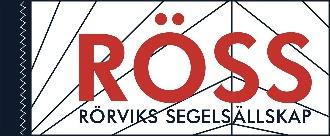 UppgiftAtt hjälpa seglingsledaren med ljudsignaler och kontrollera målgång och ev tjuvstart.Inför seglingHämta ”tutan” i skrubben (en grön ”verktygslåda” med silvrigt horn monterat på sidan. Kolla så den fungerar.Skaffa protokoll (tomt papper i skåpet i klubbstugans hall) samt pennorStäm av med seglingsledare om start skall vara på bryggan eller i båt.Fråga Seglingsledaren vilken båt ni skall ha (troligtvis eka)Stäm av så att segelingsledaren har en VHF (annars hämta)Sätt på kommunikationsradio – stäm av med seglingsledare så det är rätt kanal (troligtvis skall det stå L1 i displayen).Om ni skall vara i båtHämta nyckel i skrubben (med rätt båt nummer)Hämta bensindunk i metalskåpet vid kranenHämta ankare/dragg (i skrubben alternativt i boj lådan på bryggan (vid hårt väder ta med 2)Lås upp och Provstarta båtGlöm ej flytväst innan du åker utPå vattnet (Seglingsledare, flaggskötare, signalist är i samma båt)Seglingsledaren dirigerar er till rätt position där ni lägger i draggen.Under seglingenSeglingsledaren kommer dirigera när och hur du skall göra ljudsignal. Det är vid vissa flaggsignaler i startförfarandet samt vid första båt i mål (för respektive klass).Signalerna används för seglarna som komplement till flaggorna och betyder olika minuter till start.Vid målgång skriver du ner resultatet efter vad seglingsledaren läser upp. Titta ej på seglarna utan bara fokus på protokollet (för att inte missa ngn båt eller tappa ordningen). Seglingsledaren säger högt ordnigen på vilka som går i mål.Rapportera gärna resultatet, tex via sms bild, till tävlingsledaren efter varje raceEfter segling Lämna målprotokollet till Tävlingsledaren för registrering i Sailwave.Bär upp utrustning dit du hämtade denSätt ”tutan” på laddning- Cetec laddare.Om du varit i båtStäll tillbaka bensindunk i plåtskåp vid kranenStäda ur båtenLås fast båtenHäng tillbaka nycklar på respektive nyckelkrok i SkrubbenHäng tillbaka VHF på rätt krok och Koppla in VHF laddning